НАКАЗПО ГАННІВСЬКІЙ ЗАГАЛЬНООСВІТНІЙ ШКОЛІ І-ІІІ СТУПЕНІВПЕТРІВСЬКОЇ РАЙОННОЇ РАДИ КІРОВОГРАДСЬКОЇ ОБЛАСТІвід 28 серпня 2019 року                                                                                         № 167 с. ГаннівкаПро організацію роботи з безпеки дорожнього рухуЗ метою поліпшення роботи із запобігання дитячому дорожньо-транспортному травматизмуНАКАЗУЮ:1.Покласти персональну відповідальність за організацію навчання та практичних тренувань учнів щодо виконання Правил дорожнього руху і безпечної поведінки на вулицях та дорогах по Ганнівській загальноосвітній школі І-ІІІ ступенів на заступника директора з навчально-виховної роботи ЩУРИК О.О., по Володимирівській загальноосвітній школі І-ІІ ступенів, філії Ганнівської загальноосвітньої школи І-ІІІ ступенів на педагога-організатора ШКУРАТЬКО С.А., по Іскрівській загальноосвітній школі І-ІІІ ступенів, філії Ганнівської загальноосвітньої школи І-ІІІ ступенів на заступника завідувача з навчально-виховної роботи БОНДАРЄВУ Н.П. та покласти їм в обов’язки:1) скласти та затвердити перелік заходів щодо запобігання дитячому дорожньо-транспортному травматизму до 11 вересня 2019 року;2) за кожним фактом дорожньо-транспортних пригод, що сталися з учнями, в 10-денний термін проводити службове розслідування причин подій та перевірку роботи із запобігання дорожньо-транспортного травматизму у класі, де вчиться потерпілий;3) проводити рейд «Увага, діти!» згідно шкільного плану роботи;4) внести до планів виховної роботи класних керівників заходи із забезпечення безпеки дорожнього руху.3. Контроль за виконанням даного наказу покласти на завідувача Володимирівської загальноосвітньої школи І-ІІ ступенів, філії Ганнівської загальноосвітньої школи І-ІІІ ступенів МІЩЕНКО М. І., на завідувача Іскрівської загальноосвітньої школи І-ІІІ ступенів, філії Ганнівської загальноосвітньої школи І-ІІІ ступенів ЯНИШИНА В.М. та на заступника директора з навчально-виховної роботи Ганнівської загальноосвітньої школи І-ІІІ ступенів ГРИШАЄВУ О.В.Директор школи:                                                                                            О.КанівецьЗ наказом ознайомлені:                                                                             М.МіщенкоВ.ЯнишинО.ГришаєваО.ЩурикС.ШкуратькоН. Бондарєва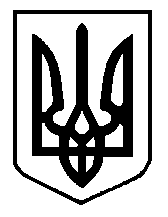 